РЕШЕНИЕЗаслушав информацию о намерении Петропавловск-Камчатского городского округа заключить дополнительное соглашение о сотрудничестве Петропавловск-Камчатского городского округа с городом Светлодарском Донецкой Народной Республики в рамках соглашения о сотрудничестве между администрацией города Дебальцево Донецкой Народной Республики и Камчатским краем, руководствуясь частью 2 статьи 5 Устава Петропавловск-Камчатского городского округа, частью 7 статьи 3 Решения Городской Думы Петропавловск-Камчатского городского округа от 02.09.2014 № 252-нд 
«О порядке участия Петропавловск-Камчатского городского округа в организациях межмуниципального сотрудничества», Городская Дума Петропавловск-Камчатского городского округаРЕШИЛА:	1. Информацию о намерении Петропавловск-Камчатского городского округа заключить дополнительное соглашение о сотрудничестве Петропавловск-Камчатского городского округа с городом Светлодарском Донецкой Народной Республики в рамках соглашения о сотрудничестве между администрацией города Дебальцево Донецкой Народной Республики и Камчатским краем принять к сведению.2. Рекомендовать Главе Петропавловск-Камчатского городского округа организовать работу по заключению дополнительного соглашения о сотрудничестве Петропавловск-Камчатского городского округа с городом Светлодарском Донецкой Народной Республики в рамках соглашения о сотрудничестве между администрацией города Дебальцево Донецкой Народной Республики и Камчатским краем.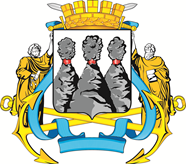 ГОРОДСКАЯ ДУМАПЕТРОПАВЛОВСК-КАМЧАТСКОГО ГОРОДСКОГО ОКРУГАот 15.12.2022 № 59-р5-я (внеочередная) сессияг.Петропавловск-КамчатскийО намерении Петропавловск-Камчатского городского округа заключить дополнительное соглашение о сотрудничестве Петропавловск-Камчатского городского округа с городом Светлодарском Донецкой Народной Республики в рамках соглашения о сотрудничестве между администрацией города Дебальцево Донецкой Народной Республики и Камчатским краем Председатель Городской Думы Петропавловск - Камчатского городского округаА.С. Лиманов